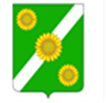 АДМИНИСТРАЦИЯ ПРИДОРОЖНОГО СЕЛЬСКОГО ПОСЕЛЕНИЯ КАНЕВСКОГО  РАЙОНА   ПОСТАНОВЛЕНИЕ01 июля 2022 год                                          № 58                                 ст-ца ПридорожнаяОб утверждении положения об оплате труда и премировании работников муниципального казенного учреждения Придорожного сельского поселения Каневского района «Центр обеспечения»В соответствии со статьей 144 Трудового кодекса Российской Федерации и в целях упорядочения оплаты труда работников муниципальных учреждений Придорожного сельского поселения Каневского района, п о с т а н о в л я ю:     1. Утвердить  Положение об оплате труда и премировании работников муниципального казенного учреждения Придорожного сельского поселения Каневского района «Центр обеспечения», согласно приложения № 1 к настоящему постановлению;          2. Установить размеры должностных окладов работников муниципального казенного учреждения Придорожного сельского поселения Каневского района «Центр и обеспечения», согласно приложения № 2 к настоящему постановлению;3. Общему отделу администрации Придорожного сельского поселения Каневского района разместить настоящее постановление на официальном сайте администрации Придорожного сельского поселения Каневского района в информационно-телекоммуникационной сети «Интернет» в разделе «Официальные документы».4. Контроль за выполнением настоящего постановления возложить на старшего бухгалтера администрации Придорожного сельского поселения Каневского района (О.И. Кривонос). 5. Постановление вступает в силу со дня его подписания и распространяется на правоотношения, возникшие с 18 апреля 2022 года. Глава Придорожного сельского поселения  Каневского района                                                                                 М.Е. Авакьян       ПРИЛОЖЕНИЕ № 1                  УТВЕРЖДЕНО                                                                                                                                                                      постановлением главы администрации                                              Придорожного сельского                                                               поселения Каневского района                                                                  от 01 июля 2022 г. № 58ПОЛОЖЕНИЕоб оплате труда и премировании работников муниципального казенного учреждения Придорожного сельского поселения Каневского района «Центр обеспечения»I Общие положенияНастоящее Положение об оплате труда работников муниципального казенного учреждения Придорожного сельского поселения Каневского района «Центр обеспечения», разработано в соответствии с законодательством Российской Федерации,  предусматривает порядок и условия оплаты труда, материального стимулирования и поощрения работников муниципального казенного учреждения Придорожного сельского поселения Каневского района «Центр обеспечения», именуемое далее по тексту «Учреждение».Настоящее Положение распространяется на лиц, осуществляющих в Учреждении трудовую деятельность на основании заключенных с Учреждением трудовых договоров и принятых на работу в соответствии с приказами руководителя Учреждения (далее по тексту – «Работники»).II Общие положенияВ настоящем Положении под оплатой труда понимаются денежные средства, выплачиваемые работникам за выполнение ими трудовой функции, в том числе стимулирующие и поощрительные выплаты, производимые работникам в связи с выполнением трудовых обязанностей, в соответствии с законодательством Российской Федерации, трудовыми договорами и настоящим Положением.Под системой оплаты труда в настоящем Положении понимается способ исчисления размеров вознаграждения, подлежащего выплате работникам в соответствии с произведенными ими трудовыми затратами и (или) результатами труда.Оплата труда работников Учреждения состоит из месячного должностного оклада (далее – должностной оклад), ежемесячных и иных дополнительных выплат (далее – дополнительные выплаты).Должностной оклад – фиксированный размер оплаты труда работника за выполнение трудовых обязанностей за единицу времени – в сумме за год 12 окладов.Должностные оклады по должностям (профессиям) работников Учреждения устанавливаются в твердой сумме штатным расписанием, утвержденным руководителем Учреждения.Должностные оклады увеличиваются (индексируются) в сроки и пределах размера повышения (индексации) должностных окладов муниципальных служащих муниципального образования Каневской район. При увеличении (индексации) должностных окладов их размеры подлежат округлению до целого рубля в сторону увеличения.5. К дополнительным выплатам относятся:5.1. Ежемесячное денежное поощрение в размере 1,5-х должностных окладов – в совокупности за год 18 оклада.5.2. Ежемесячная надбавка за сложность и напряженность труда в размере до 100 процентов должностного оклада – в совокупности за год 12 окладов.5.3. Премии по результатам работы (месяц, квартал, год) (размер премий не ограничивается в пределах фонда оплаты труда), выплата премий производится на основании приказа руководителя муниципального казенного учреждения Придорожного сельского поселения Каневского района «Центр обеспечения» - в совокупности за год 12 окладов.5.4. Единовременная выплата при предоставлении ежегодного оплачиваемого отпуска в размере до 4-х должностных окладов.III Ежемесячная надбавка за сложность и напряженность трудаЕжемесячная надбавка к должностному окладу за сложность выполняемой работы (интенсивность, сложность, напряженность труда) устанавливается Работникам Учреждения в зависимости от занимаемой должности (профессии) и должностных обязанностей приказом руководителя Учреждения при назначении на должность, при перемещении на другую должность, изменения объема выполняемой работы и в других случаях с учетом сложности, напряженности и особых условий труда.Размеры надбавок устанавливаются приказом руководителя Учреждения, в виде соответствующих процентов, применяемых к должностным окладам Работников, и могут изменяться в зависимости от качества исполнения должностных обязанностей (в т.ч., срочность, важность, особый режим и график работы и др.).Работникам, проработавшим неполный месяц, надбавки к должностному окладу начисляются пропорционально отработанному времени.Установленный ранее размер надбавки на основании приказа руководителя Учреждения может быть снижен при ненадлежащем исполнении работником должностных обязанностей, а также в случае нарушения трудовой дисциплины, но не ниже минимального размера, установленного законодательством Российской Федерации и Краснодарского края.	IV Премирование работников по результатам работыВ соответствии с настоящим Положением и трудовыми договорами, работникам, занимающим в Учреждении штатные должности (профессии), на основании приказа руководителя Учреждения могут выплачиваться премии по результатам работы (месяц, квартал, год) и ежемесячные денежные поощрения.Премии по результатам работы (месяц, квартал, год) начисляются работникам на основании приказа руководителя Учреждения.Основными показателями, учитываемыми при определении размера премии по результатам работы являются:- личный трудовой вклад в общий результат работы;- качество исполнения должностных обязанностей;- отсутствие фактов нарушения трудовой дисциплины и правил внутреннего трудового распорядка;- выполнение дополнительно порученной работы, связанной с обеспечением рабочего процесса или уставной деятельности учреждения;- успешное выполнение особо важных и (или) сложных заданий и проявление инициативы при их выполнении и др.4. При определении размера премии основаниями для понижения ее размера (отказа от премирования) являются:а) нарушение трудовой дисциплины, правил внутреннего трудового распорядка;б) наложение дисциплинарного взыскания;в) несоблюдение установленных сроков для выполнения поручений руководства или требований должностных инструкций, некачественное их выполнение;5. Частичное понижение размера премии или ее лишение производится за тот отчетный период, в котором имели место нарушения.6. Работникам, проработавшим неполное количество рабочих дней в месяце, премии по результатам работы выплачиваются пропорционально отработанному времени.7. Лицам, уволенным из Учреждения в течение месяца, премия по результатам работы не выплачивается.8. Для работников Учреждения локальными нормативными актами может устанавливаться ненормированный рабочий день.V Порядок и условия установления выплат компенсационного характера1. Оплата труда работников учреждения, занятых на тяжелых работах, работах с вредными, опасными и иными особыми условиями труда, производится в повышенном размере.  В этих целях работникам в соответствии с Перечнем видов выплат компенсационного характера в муниципальном казенном  учреждении Придорожного сельского поселения Каневского района «Центр обеспечения», могут быть осуществлены выплаты компенсационного характера следующих видов:за работу на тяжелых работах, работах с вредными и (или) опасными и иными особыми условиями труда;за работу в сельской местности;за выполнение работ различной квалификации;за совмещение профессий (должностей), расширение зон обслуживания;за исполнение обязанностей временно отсутствующего работника без освобождения от работы, определенной трудовым договором;за сверхурочную работу;за работу в ночное время;за работу в выходные и нерабочие праздничные дни;за работу в условиях с разделением рабочего дня на части.2. Выплата работникам, занятым на тяжелых работах, работах с вредными  и (или) опасными и иными особыми условиями труда устанавливается в соответствии со статьей 147 Трудового кодекса Российской Федерации «Оплата труда работников, занятых на работах с вредными и (или) опасными условиями труда». Минимальный размер выплат – 5 процентов от оклада. 3. Размер доплат за выполнение работ различной квалификации, за совмещение профессий (должностей), расширение зон обслуживания, за исполнение обязанностей временно отсутствующего работника без освобождения от работы, определенной трудовым договором, и срок, на который они устанавливаются, определяются по соглашению сторон трудового договора с учетом содержания и (или) объема дополнительной работы.4. Повышенная оплата сверхурочной работы в соответствии со статьей 152  трудового кодекса Российской Федерации составляет за первые два часа работы не менее полуторного размера, за последующие часы – двойного размера.5. Доплата за работу в ночное время производится работникам за каждый час работы в ночное время. Ночным считается время с 10 часов вечера до 6 часов утра.       Минимальный размер доплаты – 20 процентов части оклада (должностного оклада) за час работы работника.       Расчет части оклада за час работы определяется путем деления оклада работника на среднемесячное количество рабочих часов в соответствующем календарном году.6. Повышенная оплата за работу в выходные и нерабочие праздничные дни производится работникам, привлекавшимся к работе в выходные и нерабочие праздничные дни.Размер доплаты составляет:      не менее одинарной дневной ставки сверх оклада при работе полный день, если работа в выходной или нерабочий праздничный день производилась в пределах месячной нормы рабочего времени, и в размере не менее двойной дневной ставки сверх оклада, если работа производилась сверх месячной нормы рабочего времени;    не менее одинарной части оклада сверх оклада за каждый час работы, если работа в выходной или нерабочий праздничный день производилась в пределах месячной нормы рабочего времени, ив размере не менее двойной части оклада сверх оклада за каждый час работы, если работа производилась сверх месячной нормы рабочего времени.7. Размеры и условия доплат работникам за работу в условиях с разделением рабочего дня на части конкретизируются в трудовых договорах.	VI Порядок получения единовременной выплаты при предоставлении ежегодного оплачиваемого отпуска и материальной помощи работникамПри предоставлении Работникам Учреждения ежегодного оплачиваемого отпуска один раз в год при наличии средств в фонде оплаты труда Учреждения производится единовременная выплата в размере до четырех месячных должностных окладов на основании приказа руководителя УчрежденияПри предоставлении Работникам ежегодного оплачиваемого отпуска в установленном порядке по частям единовременная выплата в размере до четырех месячных должностных окладов производится пропорционально частям предоставляемого отпуска (при предоставлении отпуска на 14 календарных дней единовременная выплата производится в размере двух должностных окладов).В исключительных случаях (например, при невозможности предоставлении в текущем календарном году ежегодного оплачиваемого отпуска) единовременная выплата в размере до четырех месячных должностных окладов производится на основании заявления Работника и оформляется соответствующим приказом.Лицам, принятым в Учреждение в течение года и имеющим право на предоставление ежегодного оплачиваемого отпуска, единовременная выплата в размере до четырех месячных должностных окладов производится из расчета фактически отработанного времени.Лицам, уволенным из Учреждения в течение года и имеющим право на предоставление ежегодного оплачиваемого отпуска, единовременная выплата в размере до четырех месячных окладов не производится.Материальная помощь может быть оказана работникам в пределах экономии по фонду оплаты труда по заявлению работника при наличии подтверждающих документов, в связи со свадьбой, рождением ребенка, заболеванием, несчастным случаем, аварией, особой нуждаемостью в лечении и восстановлении здоровья, а также в случае острой необходимости и по другим уважительным причинам.Общая сумма материальной помощи, выплачиваемой в календарном году конкретному работнику, максимальными размерами не ограничивается.Единовременная выплата и материальная помощь не выплачивается:а) работникам, находящимся в отпуске по уходу за ребенком до достижения им возраста от полутора до трех лет;б) работникам, уволенным из Учреждения и получившим единовременную выплату или материальную помощь в текущем календарном году, а потом вновь принятым в этом же году в Учреждение.VII. Порядок выплаты заработной платы и иных платежейЗаработная плата начисляется работникам в размере и порядке, предусмотренном настоящим Положением.Заработная плата работникам перечисляется на указанный работником счет в банке, на условиях, определенных трудовым договором.Заработная плата выплачивается не реже 2-х раз в месяц в дни, установленные коллективным договором.При совпадении дня выплаты с выходным или нерабочим праздничным днем выплата заработной платы производится в рабочий день накануне выходного или нерабочего праздничного дня.При прекращении действия трудового договора окончательный расчет по причитающейся Работнику заработной плате производится в последний день работы, оговоренный в приказе об увольнении Работника.Оплата отпуска работникам производится не позднее, чем за три рабочих дня до его начала.Выплата пособия по временной нетрудоспособности производится в ближайший день выдачи заработной платы, следующий за датой представления надлежаще оформленного листка временной нетрудоспособности.Размер заработной платы не может быть  ниже минимального размера оплаты труда, установленного законодательством Российской Федерации.При определении рабочего времени, подлежащего оплате в соответствии с настоящим Положением, не учитываются следующие периоды:Время нахождения работника в ежегодном и дополнительном оплачиваемом отпусках.Время нахождения работника в отпуске без сохранения заработной платы.Время нахождения работника в отпуске по беременности и родам, по уходу за ребенком до достижения им 3-х летнего возраста.Период временной нетрудоспособности.Период, в течение которого работник был отстранен от работы в порядке, предусмотренном законодательством Российской Федерации.Период, в течение которого работник отсутствовал на работе без уважительных причин.Руководитель Учреждения при формировании штатного расписания на очередной финансовый год имеет право перераспределить средства фонда оплаты труда между выплатами (в сторону увеличения или уменьшения), предусмотренными пунктом 5 раздела II настоящего Положения.VIII Заключительные положения7.1 Настоящее Положение вступает в силу с момента его утверждения и действует бессрочно.7.2. В текст настоящего Положения могут вноситься изменения и дополнения в соответствии с действующим законодательством.Заместитель главыПридорожного сельского поселенияКаневского района                                                                                Д.С. Торновой